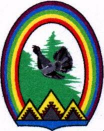 ДУМА ГОРОДА РАДУЖНЫЙХанты-Мансийского автономного округа – Югры РЕШЕНИЕот 28 июня 2017 года	№ 258 О внесении изменения в решение Думы города Радужный от 11.04.2016 № 117 «О  структуре администрации города Радужный»             Рассмотрев проект решения Думы города Радужный «О внесении изменения в решение Думы города Радужный  от 11.04.2016 № 117 «О  структуре администрации города Радужный», Дума города решила:             1. Внести в приложение к решению Думы города Радужный от 11.04.2016 № 117 «О  структуре администрации города Радужный» изменение, исключив по его тексту слова «административная комиссия». 2. Рекомендовать главе города Радужный С.Н. Баскакову проанализировать штатное расписание администрации города Радужный на предмет необходимости его изменения согласно настоящему решению.Председатель Думы города	Г.П. Борщёв